Предварительное коммерческое предложение на строительство зерноочистительного комплекса в составе мобильной зерносушилки Fratelli Pedrotti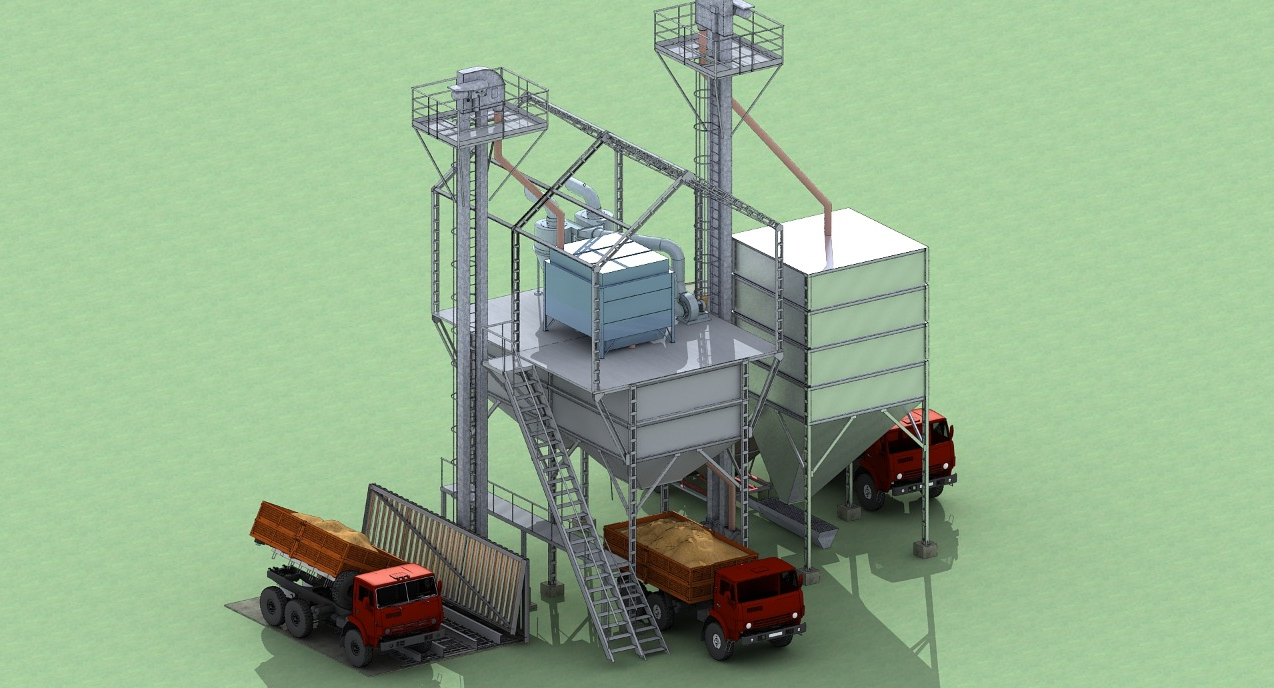 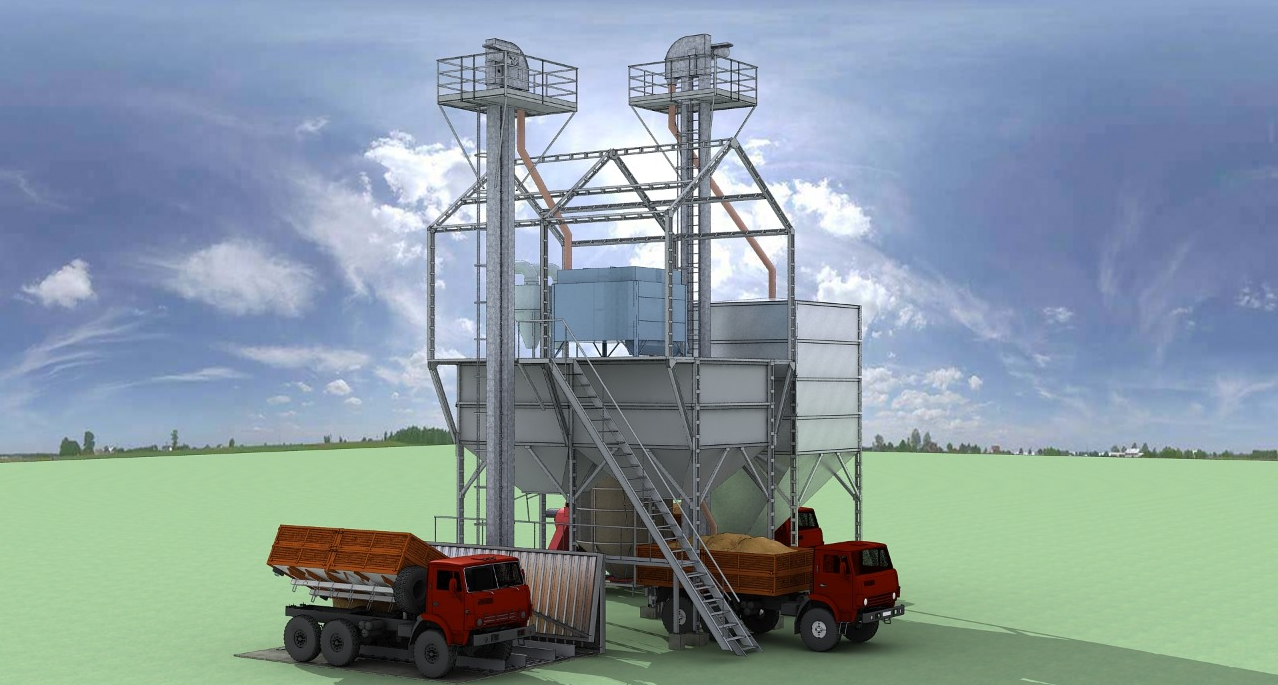 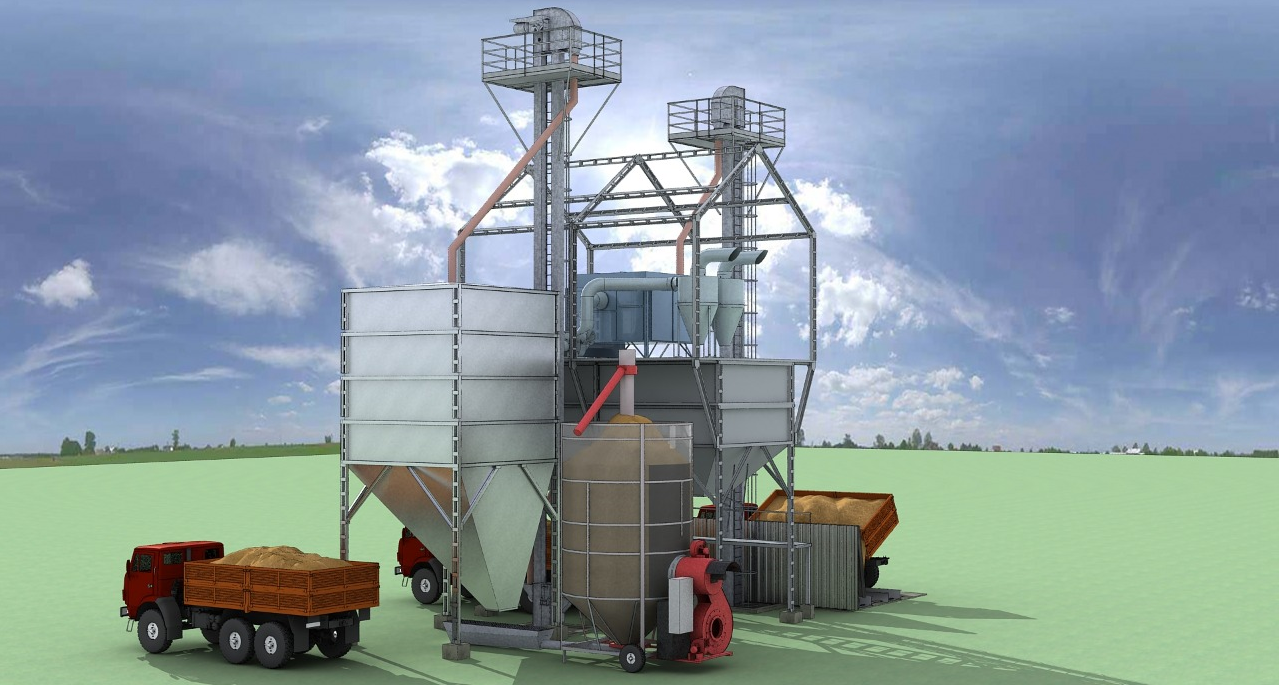 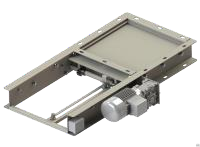        Заказчик:        Объект: Зерноочистительный комплекс в составе мобильной зерносушилки Fratelli Pedrotti Super 200№ п/пПоз. по ТХНаименование основного оборудованияЕд.изм.КолЦена, руб, (НДС20%Сумма, руб, (НДС20%1. Оборудование.1. Оборудование.1. Оборудование.1. Оборудование.1. Оборудование.1. Оборудование.1. Оборудование.Технологическое оборудование:1Нория НЛК 50-23(Оцинкованная)шт.1671 000,00р.671 000,00р.Производительность – 50 т/час .Высота до выгрузки – 23 метровНория оцинкованная.Нория состоит из следующих основных сборочных единиц и механизмов: головка нижняя, трубы, головка верхняя, мотор-редуктор,электропривод, лента с ковшами. В состав нории в стандартной комплектации входят обгонная муфта, датчики подпора, и контроля скорости, футеровка верхней и нижней головы, взрыворазрядитель. Нории комплектуютсяимпортными мотор-редукторами Bonfiglioli.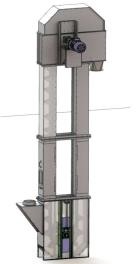 2Нория НЛК 50-21(Оцинкованная)шт.1645 000,00р.645 000,00р.Производительность – 50 т/час .Высота до выгрузки – 21 метровНория оцинкованная.Нория состоит из следующих основных сборочных единиц и механизмов: головка нижняя, трубы, головка верхняя, мотор-редуктор,электропривод, лента с ковшами. В состав нории в стандартной комплектации входят обгонная муфта, датчики подпора, и контроля скорости, футеровка верхней и нижней головы, взрыворазрядитель. Нории комплектуются импортными мотор-редукторами Bonfiglioli.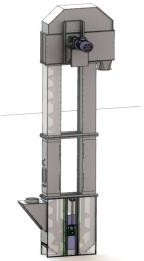 3Универсальный стационарный сепаратор для очисткизернового материала SU 60шт.11 285 000,00р.1 285 000,00р.Предназначен для предварительной, первичной и вторичной очистки поступающего от комбайнов или других молотильных устройств зерна и семян зерновых колосовых, крупяных, зернобобовых, масличных культур, семян трав от легких, крупных и мелких сорных примесей, отделимых воздушным потоком и решетами.Производительность (на пшенице с натурой исходного материала до 760 г/л), т/ч, не менее:предварительная очистка - 60;первичная очистка - 40;семенная очистка - 10;Габаритные размеры, Д*Ш*В, мм - 2830*2090*2310;Установленная мощность электродвигателей, кВт, не более - 10,8; Площадь решет, м2 - 11,7;Количество решет (740х990мм), шт - 16;Срок службы, лет, не менее - 10;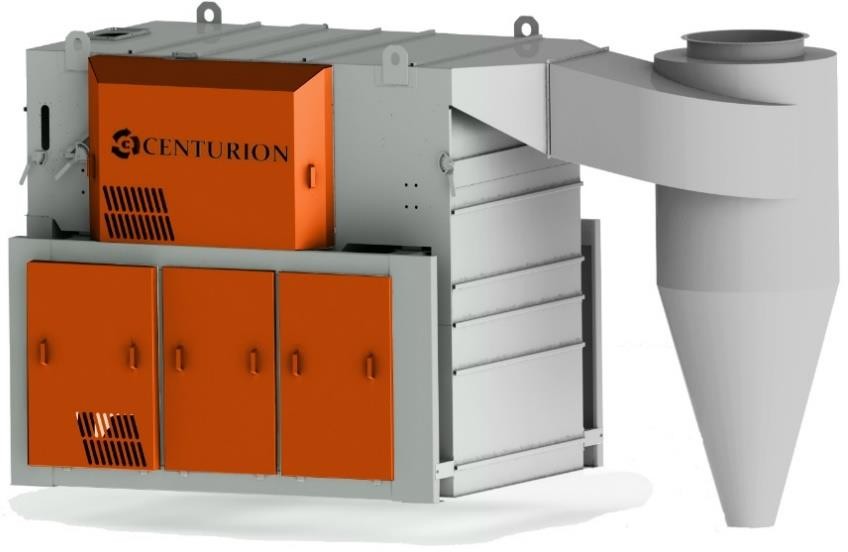 4Комплект зернопроводов толщина 2 мм; ф-200шт.1115 000р.115 000р.Труба самотечная ф-200 L-2000мм, т-2мм; Сектор 45 град ф-200, т-2мм; Сектор 30 град ф-200, т-2мм; Тормоз для зерна угловой ф-200, т-2мм;Служат для перемещения зерна (пшеница, рожь, ячмень, овес, гречиха, кукуруза, подсолнечник, семян трав и других зерновых и масленичных культур) согласнологистики движения материала в зерносушильно-очистительных комплексах и в зерносушилки.В зернопроводах зерновой материал перемещается самотёком – под действиемсилы тяжести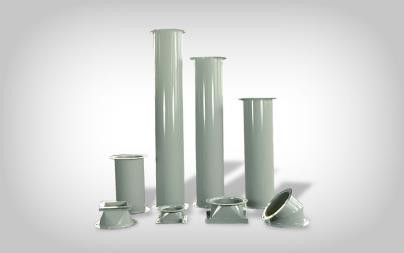 5Магнитная плита на 50 т/чшт.1135 100р.135 100р.Принцип действия магнитного сепаратора основан на использовании силмагнитного поля, способного притягивать соединения, содержащие железо, и выделять их из основной смеси. Магнитное поле, создаваемое в рабочей зоне, – месте прохождения материала для фильтрации – моментально освобождает сырье от металлических включений.Применение магнитных сепараторов распространено в горнодобывающей, аграрной, легкой, тяжелой и пищевой промышленности, при сортировке и последующей переработке отходов быта и производства. В зависимости от отрасли и применяемого технологического процесса подбирается серия сепаратора магнитной системы и тип устанавливаемых магнитов,оптимальным образом соответствующие поставленной задаче.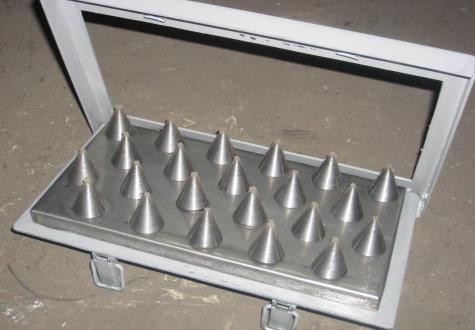 6Задвижка электрическаяшт.175 560р.75 560р.Задвижка реечная с электрическим приводом У10-ЗРЭ предназначена для выпуска зерна и продуктов его переработки с зерновых емкостей.7Задвижка механическаяшт.920 400р.183 600р..Задвижка реечная ручная, предназначена для выпуска зерна и продуктов его переработки из ёмкостей, бункеров и транспортного оборудования.Выпускается с прроходным сечением 200...500 мм. Состоит из корпуса, шибера с рейкой (цепью), механизма перемещения шибера (штурвал, ось с шестернёй или звёздочкой).При повороте штурвала в ту или иную сторону.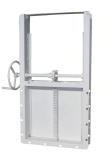 8Станция управления комплексом (кнопочного исполнения)шт.1236 000р.236 000р.Станции управления предназначена для автоматизации процесса перемещения, очистки и сушки зерновых, бобовых, масленичных культур, а также для защиты и дистанционного управления трехфазными асинхронными двигателями зерносушильного комплекса КЗС. Имеет комплектацию и изготавливается согласно требованиям заказчика для конкретной электромеханической частиоборудования.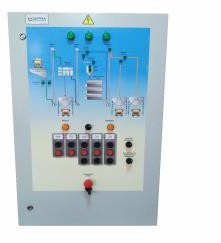 9Датчик уровня зерна (в бункер 70 м3)шт.232 100р.64 200р.Датчик уровня зерна Е15АИ имеет рабочую длину чувствительного элемента датчика от 1 до 2,5 метров, идеален для жидкой или сыпучей среды, предназначен для работы на электропроводных средах и выдерживает рабочее давлении до 16 атмосфер.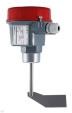 Итого по участку*:Итого по участку*:Итого по участку*:Итого по участку*:Итого по участку*:3 410 460р.2. Монтаж оборудования на готовый фундамент и пусконаладка с обучением персонала2. Монтаж оборудования на готовый фундамент и пусконаладка с обучением персонала2. Монтаж оборудования на готовый фундамент и пусконаладка с обучением персонала2. Монтаж оборудования на готовый фундамент и пусконаладка с обучением персонала2. Монтаж оборудования на готовый фундамент и пусконаладка с обучением персонала2. Монтаж оборудования на готовый фундамент и пусконаладка с обучением персонала2. Монтаж оборудования на готовый фундамент и пусконаладка с обучением персонала10Нория НЛК 50-23(Оцинкованная)шт.111Нория НЛК 50-21(Оцинкованная)шт.112Универсальный стационарный сепаратор для очисткизернового материала SU 60шт.113Комплект зернопроводов толщина 3 мм; ф-220шт.114Магнитная плита на 50 т/чшт.115Задвижка электрическаяшт.116Задвижка механическаяшт.917Станция управления комплексом (кнопочного исполнения)шт.118Датчик уровня зерна (в бункер 70 м3)шт.219Пусконаладочные работы, обучение персонала, 3 дня работы на комплексешт.1Итого по участку:Итого по участку:Итого по участку:Итого по участку:Итого по участку:1 468 740р.3. Изготовление и монтаж металлоконструкций.3. Изготовление и монтаж металлоконструкций.3. Изготовление и монтаж металлоконструкций.3. Изготовление и монтаж металлоконструкций.3. Изготовление и монтаж металлоконструкций.3. Изготовление и монтаж металлоконструкций.3. Изготовление и монтаж металлоконструкций.20Изготовление и монтаж металлоконструкции ЗАВ 2 бункерашт.1596 000р.596 000р.Металлоконструкция ЗАВ — Данная металлоконструкция предпологает несущие бункера с возможностью установить на них зерноочистительные машины. Использовать емкости бункеров возможно под чистое зерно, фураж и отходы.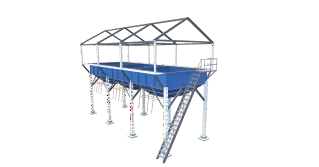 21Изготовление приемного бункера зерна 55 м3шт.1507 000р.507 000р.Завальная яма в виде накопительного бункера применяется для того, чтобы накапливать и в дальнейшем перемещать зерно в норию, в которой есть заслонка, регулирующая объем зерна, которое подается.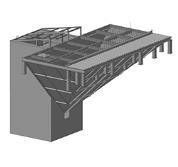 22Изготовление навеса над завальной ямойшт.1359 000р.359 000р.Необходим для защиты зернового материала от атмосферных осадков. Исполнение кровли - профилированный лист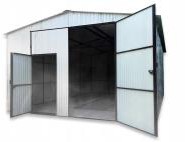 23Изготовление и монтаж норийной вышки, с вертикальной лестницей(включая площадки для отдыха и площадку обслуживания)шт.1369 500р.369 500р.Несущая вышка нории предназначена для фиксации нории и обеспечения доступа к верхней голове нории для обслуживания или ремонта. Состоит из: несущей металлоконструкции; ограждения; площадок обслуживания.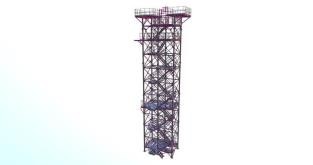 24Изготовление и монтаж бункера накопителя(трипояса,крышка,лестница вертикального исполнения,площадка обслуживания,экспедиционный люк) 60 м3шт.1358 000р.358 000р.Предназначены для временного хранения зерна, которое затем направляется на доработку или длительное хранение. На выходе из бункера устанавливаетсяэлектрическая задвижка. Бункера-накопители могут устанавливаться как отдельно, так и в комплексе с зерносушилкой, в целях обеспечения непрерывной подачи зернового материала в сушилку.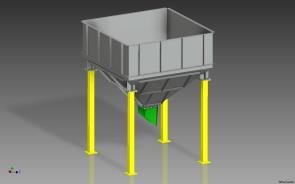 25Изготовление и монтаж норийной вышки, с вертикальнойлестницей(включая площадки для отдыха и площадку обслуживания)шт.1397 000р.397 000р.Несущая вышка нории предназначена для фиксации нории и обеспечения доступа к верхней голове нории для обслуживания или ремонта. Состоит из: несущей металлоконструкции; ограждения; площадок обслуживания.26Опорная рама под машинушт.151 000р.51 000р.27Изготовление и установка переходов и сходовшт.114 300р.14 300р.Итого по участку*:Итого по участку*:Итого по участку*:Итого по участку*:Итого по участку*:Итого по участку*:2 651 800р.4. Общестроительные работы4. Общестроительные работы4. Общестроительные работы4. Общестроительные работы4. Общестроительные работы4. Общестроительные работы4. Общестроительные работы28Бетонные работы (включая армирование и изготовление опалубки)м3456 050р.272 250р.29Земляные работы (разметка коллон основания, работа со спец.техникой,доработка грунта в ручную)ед.196 000р.96 000р.30Столярные работы (застил полов деревом)ед.180 000р.80 000р.31Обрешетка ЗАВед.196 000р.96 000р.32Кровельные работыед.1436 000р.436 000р.33Укладка блоков фундамента приемного бункераед.1186 800р.186 800р.34Инженерные системы и сети (прокладка кабелей) работа от рубильникаед.1126 000р.126 000р.Итого по участку*:Итого по участку*:Итого по участку*:Итого по участку*:Итого по участку*:Итого по участку*:1 293 050р.5. Зерносушильное оборудование Fratelli Pedrotti Super 2005. Зерносушильное оборудование Fratelli Pedrotti Super 2005. Зерносушильное оборудование Fratelli Pedrotti Super 2005. Зерносушильное оборудование Fratelli Pedrotti Super 2005. Зерносушильное оборудование Fratelli Pedrotti Super 2005. Зерносушильное оборудование Fratelli Pedrotti Super 2005. Зерносушильное оборудование Fratelli Pedrotti Super 20035Зерносушильное оборудование Fratelli Pedrotti Super 200 ед.16 494 775р6 494 775рМобильная зерносушилка Super 200 объем камеры сушки 27 м3 стоимость 72 975 € по курсу 89 Производительность :Культура сушки Кукуруза (28% - 14%) 140м3/сутки Пшеница (20% - 15%) 200 м3/сутки Рапс (14% – 9%)  185 м3/сутки Подсолнечник (12%-8%) 117 м3/сутки В стандартную комплектацию входит:Модульная горелка Pedrotti (дизель/печное топливо)Двойная гальванизированная рама Топочный блок из трех видов стали Центральный шнек из стали HardoxЦентрализованная система смазкиСистема безопасностиПринудительный очиститель от пыли и отходов с циклономИнтеллектуальная система управленияИтоговая стоимость объекта:Итого в целом*:Итого в целом*:Итого в целом*:Итого в целом*:15 348 825 р.в т.ч. НДС 20%:2 558 137р.5. Заказчик предоставляет5. Заказчик предоставляет5. Заказчик предоставляет5. Заказчик предоставляет5. Заказчик предоставляет5. Заказчик предоставляет5. Заказчик предоставляет36Бетон, Песок, Кран, Автовышка, ЭкскаваторЗаказчик37Материал для изготовления металлических конструкций:арматура, полоса, проволока вязальная, лист, швеллер, уголок, профтруба,Заказчик38Кабельная продукция и лотки, светильники, гвозди, саморезы, брусы, опалубка, грунт-эмаль по ржавчине, уайт-спирит, праймер битумный, пропан, кислород, пена монтажная.Заказчик39Доставка оборудования до строительной площадкеЗаказчик40ОператорскаяЗаказчик41Проживание, питаниеЗаказчикЦены на оборудование данного коммерческого предложения действительно в течении 30 рабочих дней.Сроки поставки оборудования – 50 рабочих днейСроки строительства зерносушильного комплекса -  60 рабочих дней.